Publicado en Santo Domingo el 03/12/2018 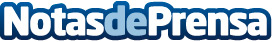 Constituida la Asociación de Antiguos Alumnos EOI en República DominicanaEsta rama del Club EOI, primera constituida fuera de España, nace para contribuir al desarrollo de la carrera profesional y a la formación continua de los 3.000 los alumnos dominicanos que han pasado por los programas formativos de la Escuela de Organización Industrial (EOI)Datos de contacto:Carolina PradaDepartamento de Comunicación EOI91 207 03 80Nota de prensa publicada en: https://www.notasdeprensa.es/constituida-la-asociacion-de-antiguos-alumnos Categorias: Internacional Educación Sociedad http://www.notasdeprensa.es